DIVISION OF BIOLOGICAL SCIENCES
Honors Research (BIO_SC 4950H) ApplicationDirections:  Use as much space as necessary to provide the requested information. When done, click on the UPLOAD button below or scan the QR code, which will take you to a form where you can upload your completed application.Your Name:Mentor’s Name:Mentor’s Department:  Title of Project:  Background Information on Project:Experimental Approaches:Predicted Outcomes:Overall Significance:Cited Literature:  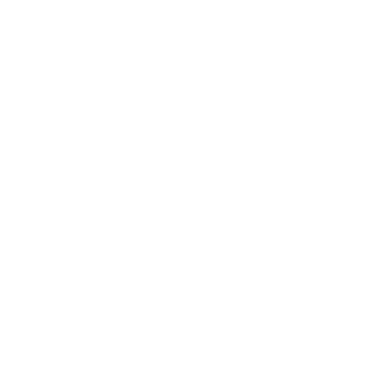 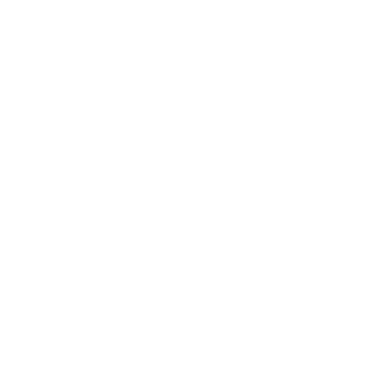 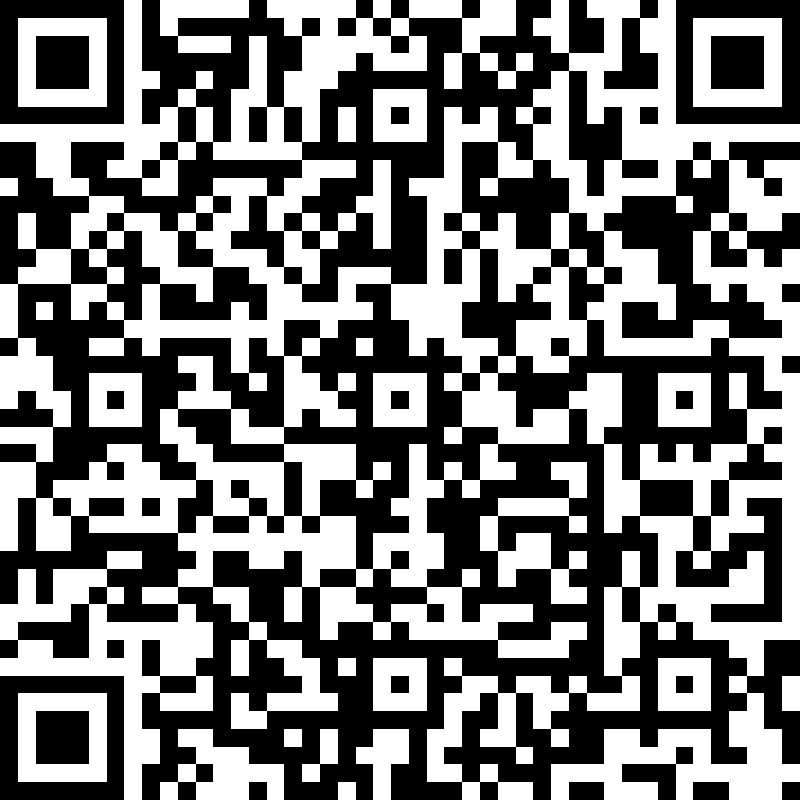 